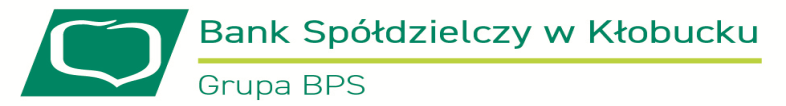 Załącznik nr 2 do Instrukcji obsługi praw klienta w zakresie danychosobowych w Banku Spółdzielczym w KłobuckuWniosek 
Realizacja praw klienta (osoby, której dane dotyczą) zgodnie z Rozporządzeniem 2016/679 (RODO)Proszę  o czytelne wypełnienie  wniosku (drukowanymi literami) i wstawienie znaku X we właściwym kwadracie (polu wyboru).Informacja o kliencie (osobie, której dane dotyczą)Dane personalne:Imię/imiona 		……………………………………………………………………………………………………………………………………………….Nazwisko 			……………………………………………………………………………………………………………………………………………….Numer ewidencyjny PESEL	……………………………………………………………………………………………………………………………………………….Dokument tożsamości /dowód osobisty/paszport/karta stałego pobytu/Seria			………………………………………………………………………………………………………………………………………………Numer			………………………………………………………………………………………………………………………………………………Miejsce zamieszkania:Adres stałego zamieszkaniaUlica			……………………………………………………………………………………………………………………………………………….Nr domu		………………………………………………………………………………………………………………………………………………Nr lokalu		……………………………………………………………………………………………………………………………………………….Miejscowość 		………………………………………………………………………………………………………………………………………………Poczta		………………………………………………………………………………………………………………………………………………Kod pocztowy		………………………………………………………………………………………………………………………………………………Kraj			……………………………………………………………………………………………………………………………………………….Adres korespondencyjny (podać jeżeli inny niż adres zamieszkania)Ulica			……………………………………………………………………………………………………………………………………………….Nr domu		………………………………………………………………………………………………………………………………………………Nr lokalu		……………………………………………………………………………………………………………………………………………….Miejscowość 		………………………………………………………………………………………………………………………………………………Poczta		………………………………………………………………………………………………………………………………………………Kod pocztowy		………………………………………………………………………………………………………………………………………………Kraj			……………………………………………………………………………………………………………………………………………….Nr telefonu		……………………………………………………………………………………………………………………………………………….E-mail		………………………………………………………………………………………………………………………………………………..Rodzaj wnioskowanej informacji:	prawo do informacji (obowiązek informacyjny) 	cofnięcie zgody na cele marketingowe	sprostowanie danych; proszę o podanie rodzaju danych osobowych podlegających sprostowaniu lub uzupełnieniu oraz przedstawienie dokumentów potwierdzających żądanie lub złożenie dodatkowego oświadczenia:………………………………………………………………………………………………………………………………………………………………………………………..………………………………………………………………………………………………………………………………………………………………………………………..	ograniczenie przetwarzania; proszę o uzasadnienie ograniczenia sprzeciwu:………………………………………………………………………………………………………………………………………………………………………………………..………………………………………………………………………………………………………………………………………………………………………………………..	sprzeciw; proszę o podanie wobec jakiego celu przetwarzania klient wnosi sprzeciw i podanie przyczyn związanych 
z jego szczególną sytuacją:………………………………………………………………………………………………………………………………………………………………………………………..………………………………………………………………………………………………………………………………………………………………………………………..	prawo do niepodlegania decyzjom, które opierają się wyłącznie  na zautomatyzowanym przetwarzaniu, w tym profilowanie	 kopia danych osobowych klienta podlegających przetwarzaniu przez Bank	usunięcie danych	przeniesienie danych; proszę o podanie danych teleadresowych nowego administratora danych: ………………………………………………………………………………………………………………………………………………………………………………………..………………………………………………………………………………………………………………………………………………………………………………………..Uwaga: W celu realizacji prawa do przeniesienia danych niezbędne jest złożenie przez klienta „Oświadczenia klienta 
o wyrażeniu zgody na przeniesienie danych do innego administratora”, zgodnie z załącznikiem numer 5 do Instrukcji.Informacje dodatkowe o kliencie (należy zaznaczyć właściwe kwadraty):	posiadacz rachunku w Banku Spółdzielczym w Kłobucku współposiadacz rachunku, użytkownik systemu bankowości elektronicznej , (użytkownik karty bankomatowej, posiadacz jakiegokolwiek produktu bankowego lub wnioskujący o posiadanie jakiegokolwiek produktu bankowego	pracownik / były pracownik Banku Spółdzielczym w Kłobucku	osoba związana kiedykolwiek z Banku Spółdzielczym w Kłobuckuumową cywilnoprawną: umowa zlecenie, umowa o dzieło	osoba nieposiadająca rachunku bankowego, np.  zapisobiorca (osoba upoważniona do rachunku na wypadek śmierci), spadkobierca 	osoba będąca ubezpieczonym / ubezpieczającym / uprawnionym / uposażonym w umowie ubezpieczenia zawartej za pośrednictwem Banku Spółdzielczym w Kłobuckuz zakładem ubezpieczeń z nim współpracującym (dotyczy realizacji praw klienta, którego dane zostały powierzone do przetwarzania Bankowi Spółdzielczemu w Kłobucku  przez zakład ubezpieczeń będący ich administratorem)Data i podpis klienta:			…………………………………………………………………………………………………………………………………………………Miejscowość:			…………………………………………………………………………………………………………………………………………………Data:				………………………………………………………………………………………………………………………………………………..Podpis i pieczątka pracownika Banku:	……………………………………………………………………………………………………………………………………………….Objaśnienia do pkt C:C1. Zgodnie z RODO przysługuje Pani/Panu prawo do uzyskania od Banku informacji o: administratorze, Inspektorze ochrony danych, celu przetwarzania, podstawach prawnych przetwarzania, kategorii przetwarzanych danych osobowych, odbiorcach lub kategoriach odbiorców, którym dane osobowe zostały lub zostaną ujawnione, planowanych okresach przetwarzania danych osobowych, o przysługujących prawach (prawo do sprostowania, usunięcia, ograniczenia przetwarzania danych osobowych, wniesienia sprzeciwu, uzyskania kopii danych osobowych podlegających przetwarzaniu), o źródle danych, 
o zautomatyzowanym podejmowaniu decyzji, w tym o profilowaniu oraz o prawie wniesienia skargi do organu nadzorczego.C2. W przypadku cofnięcia zgody na cele marketingowe Bank przestanie przetwarzać dane osobowe w tym celu. C3. W przypadku sprostowania danych, klient proszony jest o podanie zakresu danych podlegających sprostowaniu lub uzupełnieniu oraz podstawy sprostowania. Bank zrealizuje prawo po przedstawienie przez klienta dokumentów potwierdzających żądanie lub po złożeniu dodatkowego oświadczenia.
C4. W tym przypadku Bank ograniczy przetwarzanie danych osobowych klienta do czasu weryfikacji uzasadnienia. W tym czasie Bank będzie jedynie przechowywał dane osobowe i nie będzie przetwarzał ich w celach marketingowych. Przed uchyleniem ograniczenia przetwarzania Bank poinformuje o tym osobę, której dane dotyczą, a która zażądała ograniczenia;C5. Prawo do sprzeciwu Bank zrealizuje zgodnie ze wskazanym we wniosku celem przetwarzania po podaniu przyczyn związanych ze szczególną sytuacją klienta. W tym przypadku Bank rozpatrzy sprzeciw i nie będzie przetwarzał danych w celach marketingowych (automatycznie wycofa zgodę na cele marketingowe).C6. Prawo do niepodlegania decyzjom, które opierają się wyłącznie  na zautomatyzowanym przetwarzaniu, w tym profilowanie, Bank zrealizuje 
z uwzględnieniem ograniczeń wynikających z art. 22 RODO, tzn. decyzje będą podejmowane przez pracownika Banku. C7. Zgodnie z RODO przysługuje Pani/Panu prawo do uzyskania kopii danych podlegających przetwarzaniu przez Bank. W tym przypadku klient otrzyma kopię danych osobowych zawartych w kartotece klienta.C8. Prawo do usunięcia danych zostanie zrealizowane przez Bank z uwzględnieniem celów przetwarzania oraz okresów przechowywania danych wynikających w z zasad retencji danych osobowych opracowanych na podstawie powszechnie obowiązujących przepisów prawa. C9. Prawo do przeniesienia danych Bank zrealizuje zgodnie z powszechnie obowiązującymi przepisami prawa oraz Kodeksem dobrych praktyk w zakresie przetwarzania danych osobowych przez banki i rejestry kredytowe. Prawo do przeniesienia zostanie zrealizowane po złożeniu przez klienta oświadczenia o wyrażeniu zgody na przeniesienie danych do innego administratora. Dane zostaną przeniesione na informatycznym nośniku danych w formacie nadającym się do odczytu maszynowego, np. xml. Przeniesione zostaną dane, które klient dostarczył Bankowi.